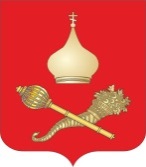 РОССИЙСКАЯ ФЕДЕРАЦИЯРОСТОВСКАЯ ОБЛАСТЬ ТАЦИНСКИЙ РАЙОНМУНИЦИПАЛЬНОЕ ОБРАЗОВАНИЕ«ЕРМАКОВСКОЕ СЕЛЬСКОЕ ПОСЕЛЕНИЕ»АДМИНИСТРАЦИЯ ЕРМАКОВСКОГО СЕЛЬСКОГО ПОСЕЛЕНИЯ                                             ПОСТАНОВЛЕНИЕ 29 июля 2016 года                               № 101                          ст. ЕрмаковскаяОб утверждении Порядка сообщения ГлавойЕрмаковского сельского поселения о возникновенииличной заинтересованности при исполнениидолжностных обязанностей, которая приводитили может привести к конфликту интересов        В соответствии с Федеральным законом от 25.12.2008 № 273-ФЗ «О противодействии коррупции»,ПОСТАНОВЛЯЮ:      1. Утвердить Порядок сообщения Главой Ермаковского сельского поселения о возникновении личной заинтересованности при исполнении должностных обязанностей, которая приводит или может привести к конфликту интересов.      2. Постановление вступает в силу со дня его официального опубликования.Глава Ермаковского сельского поселения                                                                       А.В. КондаковПриложениек постановлению АдминистрацииЕрмаковского сельского поселенияот 28.07.2016г.  № 101ПОРЯДОКсообщения Главой Ермаковского сельского поселения о возникновении личной заинтересованности при исполнении должностных обязанностей, которая приводит или может привести к конфликту интересов           1. Настоящий Порядок разработан в соответствии с частью 41 статьи 121 Федерального закона от 25.12.2008 № 273-ФЗ «О противодействии коррупции»(далее - Федеральный закон от 25.12.2008 № 273-ФЗ) и устанавливает процедурусообщения Главой Ермаковского сельского поселения о возникновении личнойзаинтересованности при исполнении должностных обязанностей, которая приводит или может привести к конфликту интересов.          2. Для целей настоящего Порядка используются понятия «конфликт интересов» и «личная заинтересованность», установленные статьей 10 Федерального закона от 25.12.2008 № 273-Ф3.          3. Глава Ермаковского сельского поселения обязан сообщать о возникновении личной заинтересованности при исполнении должностных обязанностей, которая приводит или может привести к конфликту интересов, не позднее трех рабочих дней со дня, когда ему стало об этом известно.         4. Сообщение оформляется в письменной форме в виде уведомления о возникновении личной заинтересованности при осуществлении должностных обязанностей, которая приводит или может привести к конфликту интересов (далее - уведомление), по форме согласно приложению № 1 к настоящему Порядку.         5. В уведомлении должны быть указаны обстоятельства, являющиеся основанием возникновения личной заинтересованности, должностные обязанности, на исполнение которых влияет или может повлиять личная заинтересованность, предлагаемые меры по предотвращению или урегулированию конфликта интересов. К уведомлению могут быть приложены материалы, имеющие отношение к обстоятельствам, послужившим основанием для его подготовки.       6. Уведомление должно быть подписано Главой Ермаковского сельского поселения лично с указанием даты его составления и адресовано в Администрацию Ермаковского сельского поселения.       7. Уведомление подлежит регистрации в журнале регистрации уведомлений овозникновении личной заинтересованности при исполнении должностных обязанностей, которая приводит или может привести к конфликту интересов, поформе согласно приложению № 2 к настоящему Порядку (далее - журнал) в день его получения.       8. Копия уведомления с отметкой о регистрации в течение двух рабочих днейсо дня его подачи выдается Главе Ермаковского сельского поселения под роспись в журнале либо направляется по почте, о чем в журнале делается отметка.      9. Рассмотрение уведомления осуществляется комиссией по координации работы по противодействию коррупции в Ермаковском сельском поселении (далее - комиссия).      10. Уведомление должно быть направлено в комиссию в течение трех рабочихдней со дня его регистрации в журнале.      11. Уведомление должно быть рассмотрено комиссией в течение 15 рабочихдней со дня его поступления.      12. По итогам рассмотрения уведомления, комиссия принимает одно из следующих решений:      1) признать, что при исполнении Главой Ермаковского сельского поселениядолжностных обязанностей конфликт интересов отсутствует;      2) признать, что при исполнении Главой Ермаковского сельского поселениядолжностных обязанностей личная заинтересованность приводит или может привести к конфликту интересов;      3) признать, что Глава Ермаковского сельского поселения не соблюдал требования об урегулировании конфликта интересов.      13. В случае принятия решения, предусмотренного подпунктом 2 пункта 12настоящего Порядка, комиссия рекомендует Главе Ермаковского сельского поселения принять меры по урегулированию конфликта интересов или по недопущению его возникновения.     14. В случае принятия решения, предусмотренного подпунктом 3 пункта 12настоящего Порядка, комиссия рекомендует Собранию депутатов Ермаковскогосельского поселения применить к Главе Ермаковского сельского поселения мерыответственности, предусмотренные Федеральным законом от 06.10.2003 № 131-ФЗ «Об общих принципах организации местного самоуправления в РоссийскойФедерации».    15. Порядок проведения заседания комиссии и порядок принятия решения поитогам заседания комиссии определяются муниципальным правовым актом, регулирующим порядок деятельности комиссии.Приложение № 1к Порядку сообщения Главой Ермаковскогосельского поселения о возникновении личнойзаинтересованности при исполнениидолжностных обязанностей, которая приводитили может привести к конфликту интересовВ АдминистрациюЕрмаковского сельского поселенияот __________________________________________________(Ф.И.О., замещаемая должность)___________________________________УВЕДОМЛЕНИЕо возникновении личной заинтересованности при исполнении должностныхобязанностей, которая приводит или может привести к конфликту интересов           Сообщаю о возникновении у меня личной заинтересованности при исполнении должностных обязанностей, которая приводит или может привести кконфликту интересов (нужное подчеркнуть).          Обстоятельства, являющиеся основанием возникновения личной заинтересованности:_________________________________________________________________________________________________________________________          Должностные обязанности, на исполнение которых влияет или может повлиять личная заинтересованность:__________________________________________________________________          Предлагаемые меры по предотвращению или урегулированию конфликтаинтересов:________________________________________________________________________________________________________________________________          Намереваюсь (не намереваюсь)*' лично присутствовать на заседании комиссии при рассмотрении настоящего уведомления.Приложение: ____________________________________________на__ л. в 1 экз._____________________                                                                                                                       (подпись)«___» _____________20 __г.1 Нужное подчеркнутьПриложение № 2к Порядку сообщения Главой Ермаковскогосельского поселения о возникновении личнойзаинтересованности при исполнениидолжностных обязанностей, которая приводитили может привести к конфликту интересовЖУРНАЛрегистрации уведомлений о возникновении личнойзаинтересованности при исполнении должностныхобязанностей, которая приводит или может привестик конфликту интересов№ п/пРегистрационный номер уведомленияДата регистрации уведомленияУведомление представленоУведомление представленоУведомление зарегистрированоУведомление зарегистрированоУведомление зарегистрированоОтметка о получении либо направлении копии уведомления по почте№ п/пРегистрационный номер уведомленияДата регистрации уведомленияФ.И.О.должностьФ.И.О.должностьподписьОтметка о получении либо направлении копии уведомления по почте123456789